新 书 推 荐中文书名：《纳尔扎特怪》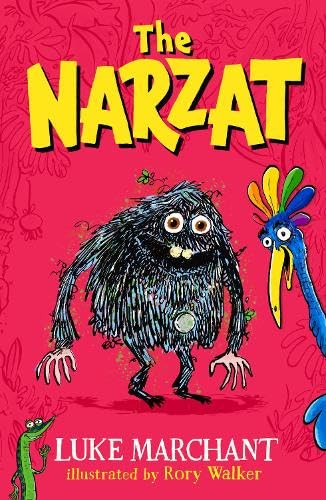 英文书名：The Narzat作    者：Luke Marchant and Rory Walker出 版 社：Everything with Words代理公司：United agents/ANA页    数：224页出版时间：2024年5月代理地区：中国大陆、台湾审读资料：电子稿类    型：儿童文学非常有趣，治愈温暖的青少年小说书中主角都是想象出来的各种动物：变色蜥蜴（“LookyLizard”，一种好斗的爬行动物，通过手语交流）叽喳鸟（“Chatty Chirper”一种喜剧性的多嘴鸟，从不闭嘴）致命的咆哮乌鸦（the roaring Ravenoserous）还有罗里·沃克（Rory Walker）绘制的精彩插图充满罗尔德·达尔（Roald Dahl）和刘易斯·卡罗尔（Lewis Carroll）的结合版风格“一个怪诞的漫画冒险故事这个关于友谊和可怕敌人的故事充满了幽默和真情，即使是最晴朗的日子也会变得更加明亮起来”内容简介：纳尔扎特怪（Narzat）和朋友变色蜥蜴（“LookyLizard”，一种好斗的爬行动物，通过手语交流）以及叽喳鸟（“Chatty Chirper”一种喜剧性的多嘴鸟，从不闭嘴）一起住在杂乱丛林（Jumble Jungle Wood）里。人们对纳尔扎特怪如何来到这里知之甚少，但他戴着一条项链，上面刻着一段意味深长的铭文。杂乱丛林里有很多给人惊喜的动物，因为它们有趣又友好，但有些动物，比如咆哮乌鸦（the roaring Ravenoserous），绝对是致命的。有一天，两个坏蛋来了，他们是斯耐德勋爵和夫人（Lord and Lady Snide），手里拿着枪，急切想要得到毛皮和纳尔扎特项链。杂乱丛林森林能打败这两个可怕的新来者和他们邪恶的计划吗？作者简介：卢克·马尔尚（Luke Marchant）曾在卡迪夫大学学习英语和创意写作。他担任小学教师十多年，一直热爱写作。深受特里·普拉切特（Terry Pratchett）的《莫里斯和他的神奇啮齿动物》（Maurice and his Amazing Rodents）中的奇幻世界构建、尼尔赞娜·法鲁克（Nirzanna Farook）的《遇见鲸鱼的男孩》（The Boy Who Met a Whale）中的环境探险，以及马兹·埃文斯（Maz Evans）的《谁放走了众神》（Who Let the Gods Out?）等作品的影响。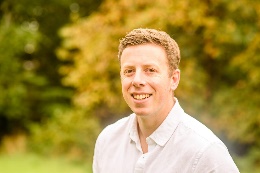 罗里·沃克（Rory Walker）是一位来自布里斯托尔的艺术家。他毕业于法尔茅斯艺术学院（插图学士学位）和布莱顿大学（序列设计硕士学位）。他热爱迅捷的钢笔、古老的笔尖、灵巧的线条和冒泡的墨水。只要给他一支笔和几张纸，整个宇宙的创造力就会跃然纸上。他曾帮助世界各地的客户将故事栩栩如生地展现出来，其中包括众多大型出版商、动画和视频游戏工作室（如阿德曼和迪斯尼）、电视频道（如BBC和ITV）以及众多杂志、网站和设计团队。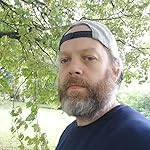 媒体评价：“怪诞的漫画冒险”——《书商》杂志“妙趣横生”——Book Craic “一个奇妙古怪的故事，既有坏蛋，也有可爱的弱者”。——Rashmi Sirdeshpande“幽默与真情的完美融合，保证吸引所有年龄段的读者”——Scott, The Reader Teacher“《纳尔扎特怪》是一部有趣、节奏明快的冒险故事，会让你像野兽一样咆哮，想要更多、更多、更多！这个关于友谊和可怕敌人的故事充满了幽默和真情，即使是最晴朗的日子也会变得更加明亮起来”。  ——Jack Meggitt-Phillips，著有The Beast and the Bethany内页插图：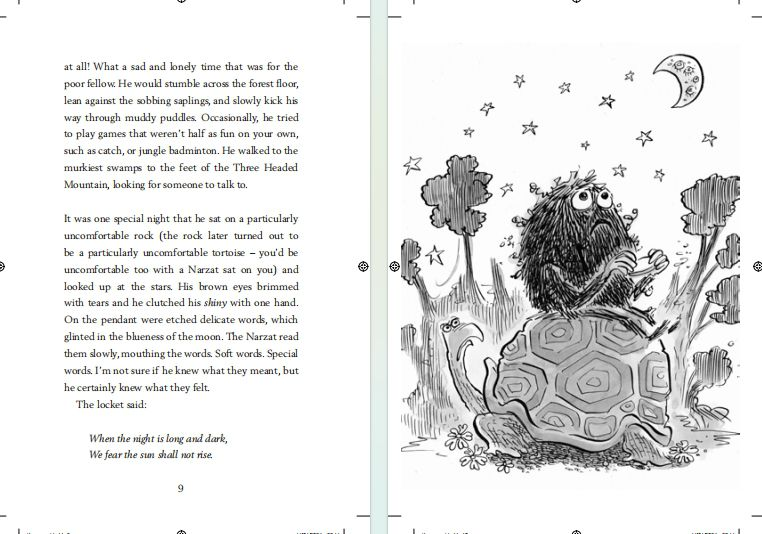 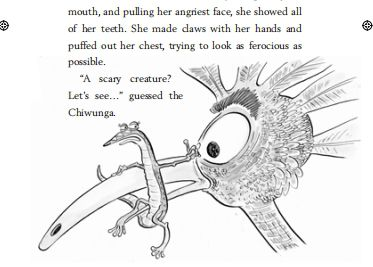 感谢您的阅读！请将反馈信息发至：版权负责人Email：Rights@nurnberg.com.cn安德鲁·纳伯格联合国际有限公司北京代表处北京市海淀区中关村大街甲59号中国人民大学文化大厦1705室, 邮编：100872电话：010-82504106, 传真：010-82504200公司网址：http://www.nurnberg.com.cn书目下载：http://www.nurnberg.com.cn/booklist_zh/list.aspx书讯浏览：http://www.nurnberg.com.cn/book/book.aspx视频推荐：http://www.nurnberg.com.cn/video/video.aspx豆瓣小站：http://site.douban.com/110577/新浪微博：安德鲁纳伯格公司的微博_微博 (weibo.com)微信订阅号：ANABJ2002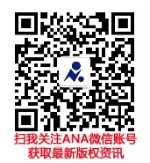 